 Kunst in de kijker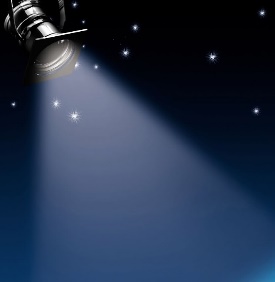 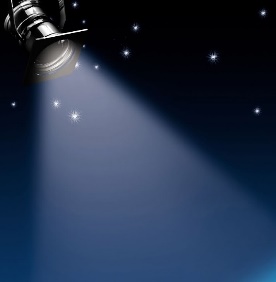 Lees de tekstjes en beantwoord de vragen. 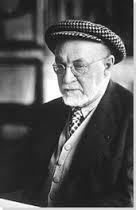 Henri MatisseUit dit land is Henri Matisse afkomstig: Frankrijk Omcirkel het ook op de kaart op pagina 4. Deze studie deed Henri Matisse:         RechtenNa zijn ziekte begon Henri Matisse ook weer aan het grotere werk. Dit deed hij op deze manier: Hij liet houtskool aan een lange stok bevestigen, zodat hij vanuit bed of vanaf een stoel levensgrote lijntekeningen kon maken. Geef 2 landen die Matisse heeft bezocht. Duid ook één hiervan aan op de kaart op pagina 4.   Verenigde Staten TahitiGeef 3 namen van kunstenaars waar Matisse naar opkeek.Van GoghCézanneGauguinGeef minstens 2 verschillen die we kunnen zien tussen het werk van Matisse en het werk van Van Rijsselberghe.Van Rijsselberghe: straalt kalmte en sereniteit uit. Het werk van Matisse oogt levendiger. De kleuren in het werk van Van Rijsselberghe: rustiger, neutraler en meer natuurgetrouw. Matisse: meer contrast en schildert vanuit zijn gevoel, met fellere kleurenWat is de uitdaging wanneer we ons laten inspireren? Laat je door de meest onverwachte hoeken inspireren en probeer dat naar jouw eigen stijl te vertalenHenri Matisse creëerde de decoraties van dit godsdienstig gebouw: Chapelle du Rosaire (Rozenkranskapel).Dit is de reden waarom Matisse nog maar een paar minuten achter elkaar zou kunnen rechtstaan. Na een operatie aan zijn maag en darmen. De maagwand bleef ernstig beschadigdDe vormen die Matisse gebruikt in zijn knipsels zijn vormen die steeds komen uit De vormen die hij uitknipt komen steeds uit de natuur vb. dieren, blaadjes, takken, …Dit is de omschrijving van het fauvisme: Een stijl met fel contrasterende kleuren naast elkaar zonder enige overgang,Zet de volgende gebeurtenissen in chronologische volgorde. Schrijf er ook telkens het jaartal bijKAART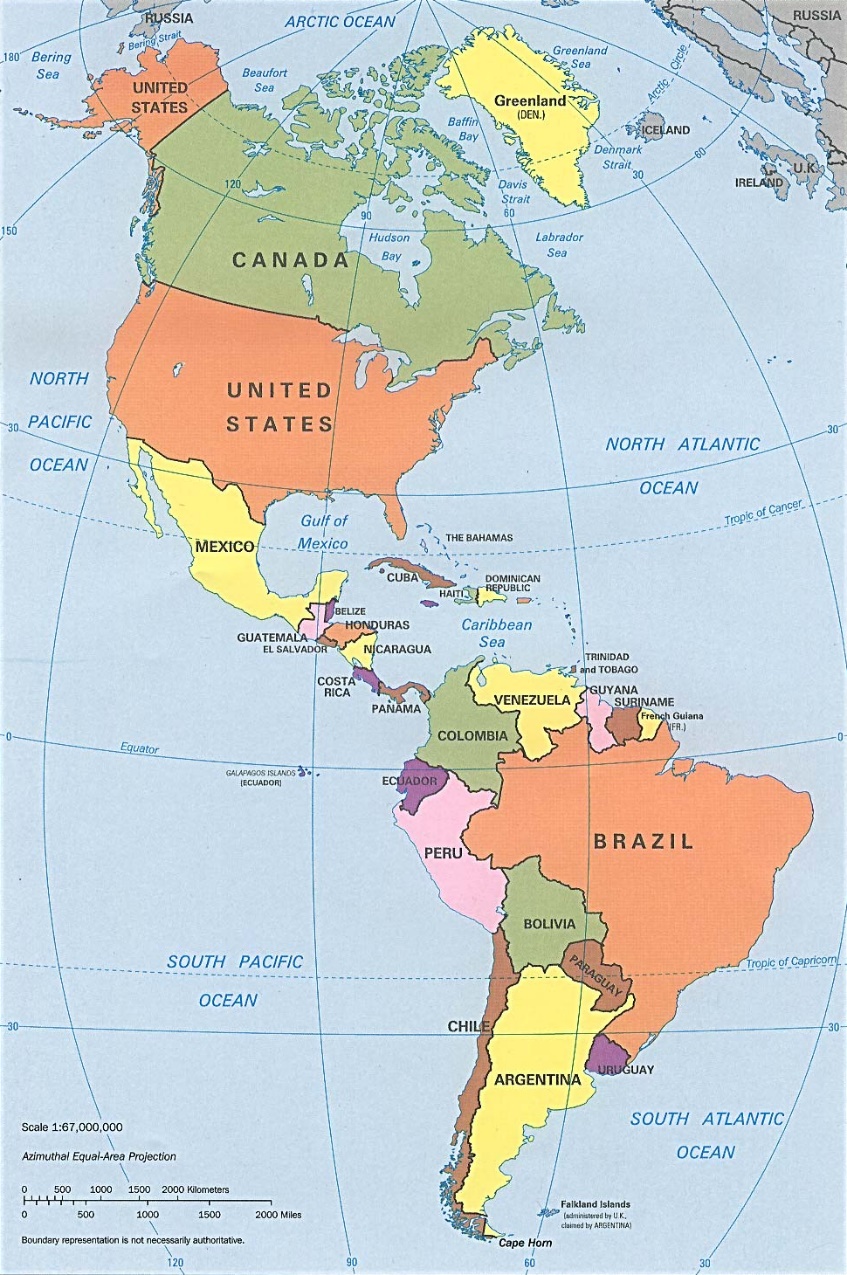 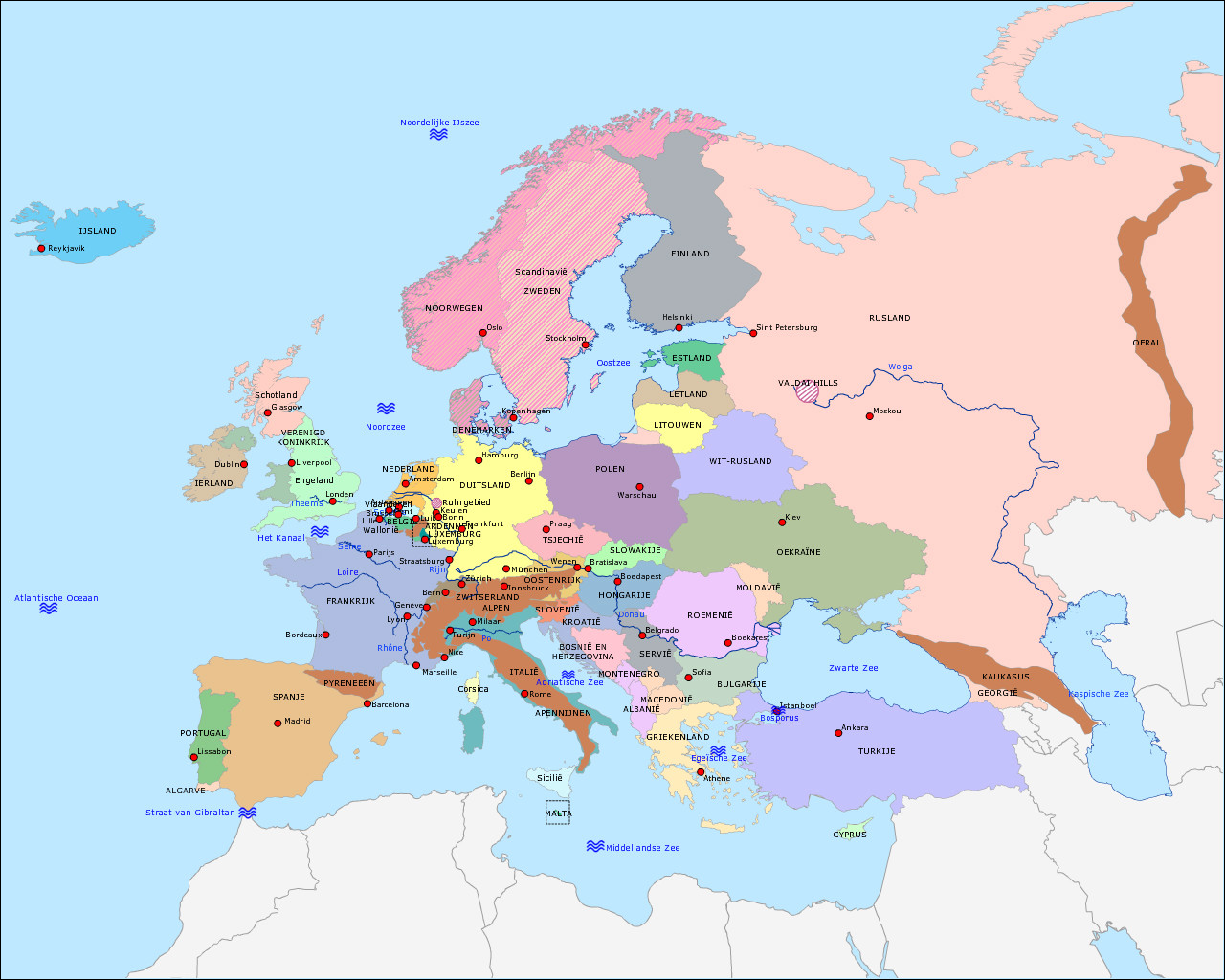 Piet Mondriaan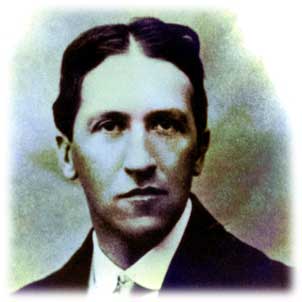 Mondriaan is geboren in dit dorp: AmersfoortDat dorp ligt in dit land: NederlandDe volledige naam van Mondriaan is: Pieter Cornelis MondriaanMondriaan maakte vooral kunstwerken met deze kleuren: De primaire kleuren (blauw, rood, geel)Abstracte kunst wordt gekenmerkt door: Er worden geen voorwerpen of zaken uit de echte wereld afgebeeldIedereen ziet en denkt aan iets anders als je het kunstwerk zietDe stijlen die Mondriaan allemaal uitoefenden waren: Naturalisme, expressionisme, kubisme, abstractGeef een kenmerk van de expressionistische periodeDe schilders schilderen volgens hun gevoel en volgens hun eigen kijk op de wereld.Geef 2 kenmerken van de kubistische periode Alle vormen worden herleid tot basisvormen.Vormen zijn vooral hoekig en kubusachtig.Het beroep van de vader van Mondriaan wasStriptekenaar                     Christelijk onderwijzer 			timmermanPiet Mondriaan maakte ook nog schilderijen met landschappen en zelfportretten net zoals deze andere kunstenaar Rembrandt Van RijnWat is het verschil tussen deze 2 kunstenaars? Rembrandt wilde juist dat de schilderijen levend waren en Mondriaan schilderde juist ‘stilleven’Dit vindt Mondriaan het belangrijkst in een kunstwerkDe tekening was belangrijker dan de kleurHier haalde Mondriaan zijn ideetjes: Mondriaan kreeg ideeën door naar dingen te kijken, bijvoorbeeld een muur bij zijn werkplek of de zeeIn deze grootstad stierf Mondriaan: New YorkVul in! Geboren op: 7 maart 1872Gestorven op: 1 februari 1944Maak hieronder een schilderij zoals het door Mondriaan geschilderd zou kunnen zijn! Romero Britto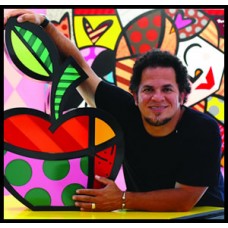 Romero Britto is een kunstenaar uit dit land. BraziliëDuid dit ook aan op de kaart op het einde van dit deeltje. In deze stad werd Britto geboren: RecifeToen Britto naar de VS trok was deze kunststijl enorm populair: PopartWat de kunstwerken van Britto kenmerkt is dat hij werkt met: patronenHij maakt in elk vlak gebruik van verschillende  tintenIn deze Amerikaanse stad opende Britto een galerij MiamiDat deed hij om deze reden: om kunstliefhebbers te interesseren voor zijn werkOp deze plek staan er beelden van Romero Britto in Hyde Park in LondenDe objecten die Britto maakten zijn erg leuk als cadeauIn zijn kunstwerken gebruikt hij vooral heel erg veel kleurHij maakt gebruik van alledaagse vormen en tekeningenZijn motieven lijken een beetje op cartoonsGeef enkele voorbeelden van gebruiksvoorwerpen die Britto ook maakt portemonnees, mokken, theepotten, glaswerk, tassen, paraplu'sDe kunst die Britto maakt stelt zijn optimistische kijk op de wereld voor.In dit jaartal reisde Britto door Europa om de werken van klassieke kunst in het echt te kunnen zien1983In 2010 werd zijn eerste kinderboek uitgegeven dat kinderen het alfabet leert door vrolijk geïllustreerde pagina's.Britto is ook een weldoener, dat om deze reden: Romero Britto zet zich wereldwijd in voor verschillende goede doelen Hij doneert aan meer dan 250 goede doelen per jaarDuid op de kaart Brazilië aan.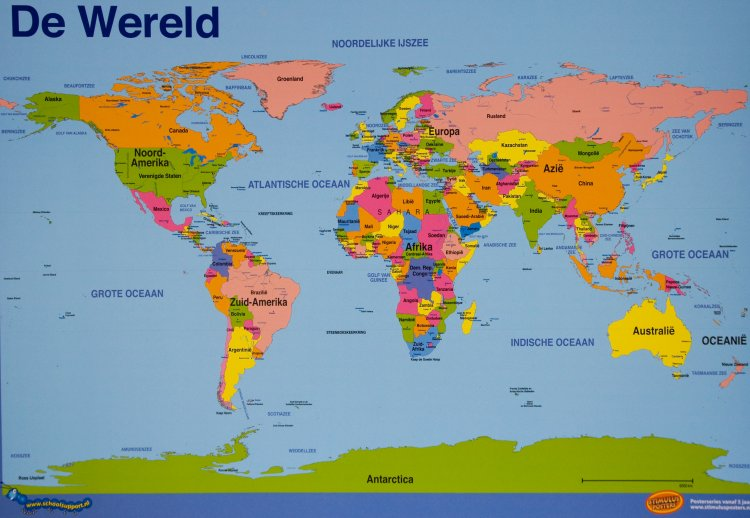 Keith Haring 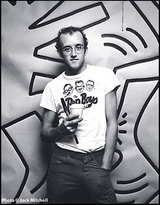 In dit land werd Keith Haring geboren Verenigde StatenKeith Haring werd geïnspireerd door deze belangrijke persoon Zijn vaderHet beroep van deze persoon is striptekenaarDe kunststijl waarin Keith Haring werkt is  popart Haring werd eerst bekend door zijn krijttekeningen in de New Yorkse metrostations In dit jaartal begin Haring te schilderen op doek 1985Noem de naam van een beeld dat Keith Haring maakte Red dogHaring gebruikt vaak dit materiaal voor zijn werken graffiti Dit is er kenmerkend aan de poppetjes die Haring tekent: Je ziet dat het mensen zijn, maar ze hebben geen details. Dus geen vingers, gezicht, haren enzovoorts. Alles is heel eenvoudig. Het werk is herkenbaar aan de contouren, de dikke zwarte lijnenIn dit jaartal stierf Haring 1990Toen hij zijn eerste expositie in New York deed, ging hij zo te werk: Schilderde hij eerst alle muren vol met zijn kunst, toen hing hij zijn schilderijen op en zetten hij zijn beeldhouwwerken neerDeze religieuze plaats werd ook door Haring beschilderd de hele zijkant van een kerk in ItaliëIn 1988 kreeg Harig deze ziekte AidsVoor dit soort kunstwerken stond Haring ook bekendZwart-witwerken Wat is de naam van dit kunstwerk? 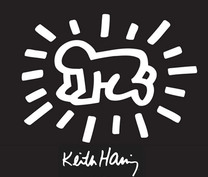 ……………………. …………   ..Radiant baby……………….Keith Haring liet beweging in de mannetjes zien door streepjes en krulletjes te gebruikenGEBEURTENISJAARTALVOLGORDEMatisse wordt gezien als grondlegger van het fauvisme. Hij treedt op de voorgrond19053Matisse maakt een reis naar de VS en reist door naar Tahiti 19305Matisse begon prenten te kopiëren18901Matisse stierf op 3 november aan de gevolgen van een hartinfarct19548Matisse trok terug naar Parijs18922Matisse gaat naar Nice waar hij in een atelier gaat schilderen19174Matisse verhuist terug naar Nice-Cimiez19386Matisse wordt geopereerd aan een kankergezwel19417